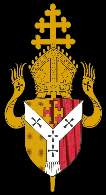 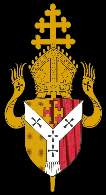 APPLICATION FOR AN INDEPENDENT ADMISSION APPEAL HEARINGThe completed form should be sent to: admin@bishopullathorne.co.ukRevised 30/09/21SECTION  1:  NAME OF SCHOOL OR ACADEMY APPEAL IS BEING MADE FOR:SECTION  1:  NAME OF SCHOOL OR ACADEMY APPEAL IS BEING MADE FOR:SECTION  1:  NAME OF SCHOOL OR ACADEMY APPEAL IS BEING MADE FOR:SECTION  1:  NAME OF SCHOOL OR ACADEMY APPEAL IS BEING MADE FOR:SECTION  1:  NAME OF SCHOOL OR ACADEMY APPEAL IS BEING MADE FOR:SECTION  1:  NAME OF SCHOOL OR ACADEMY APPEAL IS BEING MADE FOR:SECTION  1:  NAME OF SCHOOL OR ACADEMY APPEAL IS BEING MADE FOR:SECTION  1:  NAME OF SCHOOL OR ACADEMY APPEAL IS BEING MADE FOR:SECTION  1:  NAME OF SCHOOL OR ACADEMY APPEAL IS BEING MADE FOR:SECTION  1:  NAME OF SCHOOL OR ACADEMY APPEAL IS BEING MADE FOR:SECTION  1:  NAME OF SCHOOL OR ACADEMY APPEAL IS BEING MADE FOR:SECTION  1:  NAME OF SCHOOL OR ACADEMY APPEAL IS BEING MADE FOR:SECTION  1:  NAME OF SCHOOL OR ACADEMY APPEAL IS BEING MADE FOR:SECTION  2:  NAME OF APPELLANT SECTION  2:  NAME OF APPELLANT SECTION  2:  NAME OF APPELLANT SECTION  2:  NAME OF APPELLANT SECTION  2:  NAME OF APPELLANT SECTION  2:  NAME OF APPELLANT SECTION  2:  NAME OF APPELLANT SECTION  2:  NAME OF APPELLANT SECTION  2:  NAME OF APPELLANT SECTION  2:  NAME OF APPELLANT SECTION  2:  NAME OF APPELLANT SECTION  2:  NAME OF APPELLANT SECTION  2:  NAME OF APPELLANT Title:Surname:Surname:Surname:First Names:First Names:Home Address:Home Address:Home Address:Home Address:Postcode:Postcode:Postcode:Home Tel No:Home Tel No:Mobile Tel No:Mobile Tel No:Email:SECTION  3:  NAME OF CHILD SECTION  3:  NAME OF CHILD SECTION  3:  NAME OF CHILD SECTION  3:  NAME OF CHILD SECTION  3:  NAME OF CHILD SECTION  3:  NAME OF CHILD SECTION  3:  NAME OF CHILD SECTION  3:  NAME OF CHILD SECTION  3:  NAME OF CHILD SECTION  3:  NAME OF CHILD SECTION  3:  NAME OF CHILD SECTION  3:  NAME OF CHILD Surname:Surname:First Name:First Name:Sex:Male/FemaleMale/FemaleHome Address – if different from above:Home Address – if different from above:Home Address – if different from above:Home Address – if different from above:Postcode:Postcode:Postcode:Date of Birth:If Catholic – Date of Baptism:If Catholic – Date of Baptism:Name of Present  School:Name of Present  School:Name of Present  School:Name of Allocated School:Name of Allocated School:Name of Allocated School:SECTION  3:    REASONS FOR THE APPEALPlease give as much information as possible to support your appeal.  (You should do this whether you are planning to attend the appeal hearing or not.) Please attach additional sheets/information to the form as necessary.SECTION  4:  ARRANGEMENTS FOR THE APPEALSECTION  4:  ARRANGEMENTS FOR THE APPEALSECTION  4:  ARRANGEMENTS FOR THE APPEALSECTION  4:  ARRANGEMENTS FOR THE APPEALDo you have any difficulties that may require special arrangements?Physical                                                                                                                          	Yes  No If  YES, please detail:Language	                                                                                                                    Yes  No If YES, please detail:Hearing                                                                                                                                 Yes  No  If YES, please detail:Due to current legislation in place, your appeal may be heard by video conferencing.Do you wish to attend the appeal hearing?                                                                      Yes  No (If you do not attend the appeal hearing the panel will make a decision based on the written information that you submit in advance.)Do you intend to be accompanied at the appeal hearing by a friend or advisor to assist in the presentation of your case?                                                       	             Yes  No If YES, please detail:Do you have any difficulties that may require special arrangements?Physical                                                                                                                          	Yes  No If  YES, please detail:Language	                                                                                                                    Yes  No If YES, please detail:Hearing                                                                                                                                 Yes  No  If YES, please detail:Due to current legislation in place, your appeal may be heard by video conferencing.Do you wish to attend the appeal hearing?                                                                      Yes  No (If you do not attend the appeal hearing the panel will make a decision based on the written information that you submit in advance.)Do you intend to be accompanied at the appeal hearing by a friend or advisor to assist in the presentation of your case?                                                       	             Yes  No If YES, please detail:Do you have any difficulties that may require special arrangements?Physical                                                                                                                          	Yes  No If  YES, please detail:Language	                                                                                                                    Yes  No If YES, please detail:Hearing                                                                                                                                 Yes  No  If YES, please detail:Due to current legislation in place, your appeal may be heard by video conferencing.Do you wish to attend the appeal hearing?                                                                      Yes  No (If you do not attend the appeal hearing the panel will make a decision based on the written information that you submit in advance.)Do you intend to be accompanied at the appeal hearing by a friend or advisor to assist in the presentation of your case?                                                       	             Yes  No If YES, please detail:Do you have any difficulties that may require special arrangements?Physical                                                                                                                          	Yes  No If  YES, please detail:Language	                                                                                                                    Yes  No If YES, please detail:Hearing                                                                                                                                 Yes  No  If YES, please detail:Due to current legislation in place, your appeal may be heard by video conferencing.Do you wish to attend the appeal hearing?                                                                      Yes  No (If you do not attend the appeal hearing the panel will make a decision based on the written information that you submit in advance.)Do you intend to be accompanied at the appeal hearing by a friend or advisor to assist in the presentation of your case?                                                       	             Yes  No If YES, please detail:I understand that the information I have provided on this form is true to the best of my knowledge and understand that any false or deliberately misleading information on this form and/or supporting papers may affect the outcome of my appeal. I understand that the information I have provided on this form is true to the best of my knowledge and understand that any false or deliberately misleading information on this form and/or supporting papers may affect the outcome of my appeal. I understand that the information I have provided on this form is true to the best of my knowledge and understand that any false or deliberately misleading information on this form and/or supporting papers may affect the outcome of my appeal. I understand that the information I have provided on this form is true to the best of my knowledge and understand that any false or deliberately misleading information on this form and/or supporting papers may affect the outcome of my appeal. SIGNATURE:DATE:Date Received by the Board of Directors